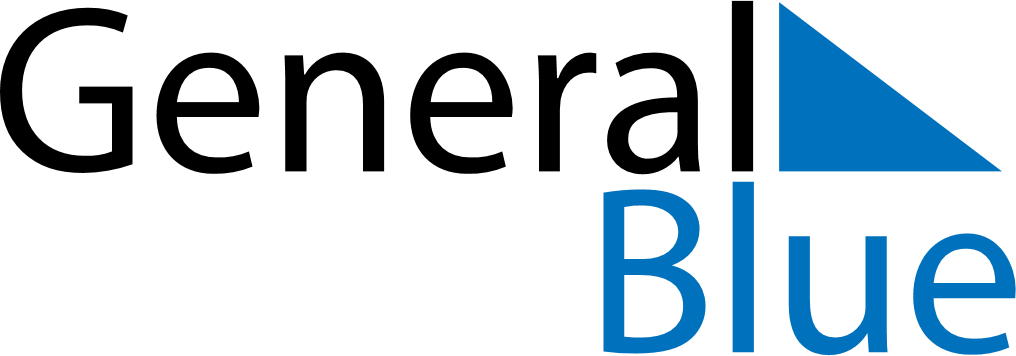 Weekly Meal Tracker May 26, 2025 - June 1, 2025Weekly Meal Tracker May 26, 2025 - June 1, 2025Weekly Meal Tracker May 26, 2025 - June 1, 2025Weekly Meal Tracker May 26, 2025 - June 1, 2025Weekly Meal Tracker May 26, 2025 - June 1, 2025Weekly Meal Tracker May 26, 2025 - June 1, 2025MondayMay 26TuesdayMay 27TuesdayMay 27WednesdayMay 28ThursdayMay 29FridayMay 30SaturdayMay 31SundayJun 01BreakfastLunchDinner